SMITING FESTIVAL - 9a edizioneRIMINI e PROVINCIA  2-11 MAGGIO 2018UNLOST IN TRASLATION –noio volevam savuar / I know my chicken Info +39 329 0909716 smitingfestival@gmail.comwww.smitingfestival.itwww.facebook.com/smiting.riminiCon gli eventi di questo Smiting Festival 2018, tra le barriere linguistiche e geografiche da abbattere, conosceremo altro, altri e forse anche un po’ più noi stessi.www.smitingfestival.itinfo +3290909716 smitingfestival@gmail.com www.facebook.com/smiting.rimini<>Mercoledì 2/05 “Dentro le Parole della Musica”- apertura Smiting Festival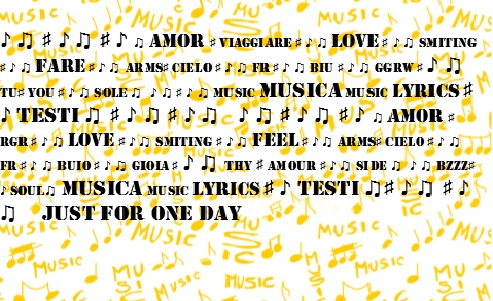 Enoteca del Teatro – Via Ortaggi 12 Rimini / ore 18.30 / Ingresso libero con prenotazione (max 15 partecipanti)Con Marta Ileana Tomasicchio – direttrice artistica Smiting Festival, Domenico A. Di Renzo – paroliere CET (Mogol) MUSICApuntoAMICI, Elena Montemaggi - traduttrice letteraria e di prodotti audiovisiviConversazione sul processo dei testi nella musica, dalla scrittura alle traduzioni. La bellezza della scoperta, gli inganni e ciò che si perde durante la trasformazione delle parole da una lingua a un'altra.<> Sabato 5/05 Mick Harvey plays Serge Gainsbourg -unica data italiaTeatro Ermete Novelli - Via A. Cappellini 3 Rimini / ore 21.15/ Ingresso €25/€30Prevendite on-line e rivenditori circuito Liveticket  www.liveticket.it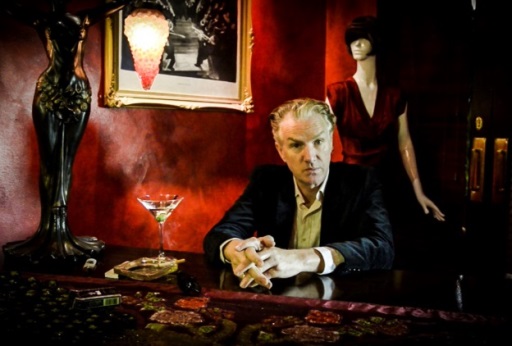 Mick Harvey (Pj Harvey, Nick Cave and the Bad Seeds), arriverà a Rimini con il suo live speciale su Serge Gainsbourg a novant’anni dalla sua nascita nella esclusiva data unica italiana per Smiting Festival. Assieme a Harvey, sul palco del Teatro Novelli, anche Xanthe Waite, James Johnston, Toby Dammit, Yoyo Röhm (Gallon Drunk, PJ Harvey, Nick Cave & The Bad Seeds, Lydia Lunch, Iggy Pop, Swans, Fatal Shore), e la sezione di violini del Quartetto EoS. Info +39 329 0909716<> Lunedì 7/05 Smiting Mini-Soirée con film: Lost in translation 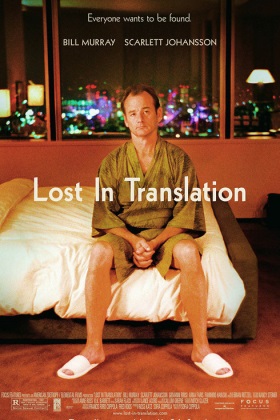 Cinema Settebello – Via Roma 70  Rimini / ore 20 / ingresso €5La Smiting Soirée in versione concentrata con tutta la sua verve ironica giocherà sul tema 2018 e annuncia i vincitori del “Non Sense Contest”. Con Stefano Rossini, Matteo Munaretto, Max Alberici. A seguire, il film  “Lost in translation” (USA -2003) di Sofia Coppola con protagonisti Bill Murray e Scarlett Johansson. <> Mercoledì 9/05 Smiting goes to “Meet and Speak - Rimini Language Exchange” Jammin’ Hostel & Bar - Viale Derna 22  Rimini / ore 21.00 / ingresso liberoSmiting vi invita al “Meet and Speak” di Rimini Language Exchange dove italiani e stranieri hanno l'opportunità di incontrarsi, divertirsi, praticare differenti lingue. Con la speciale collaborazione del Campus di Rimini Alma Mater Studiorum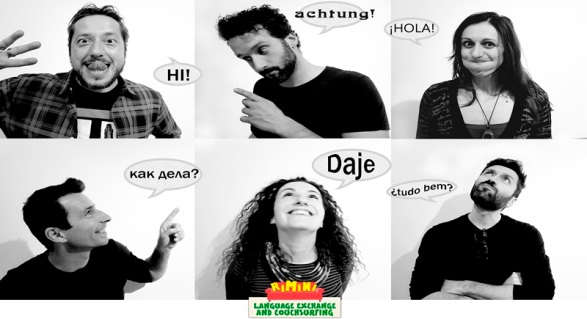 <> Venerdì 11/05 ore 21- Smiting Movie – Valerio Aprea al Premio Smiting 2018 “Smetto quando voglio” Cinema Fulgor – C.so d’Augusto 162  Rimini / ore 21.00 / ingresso €6In sala l’attore Valerio Aprea e altri ospiti da annunciare per una serata ricca tra cui il ritiro del Premio Smiting 2018 a “Smetto quando voglio – Ad Honorem”, esiti del concorso “Smiting quando voglio”, visione del film e conversazione.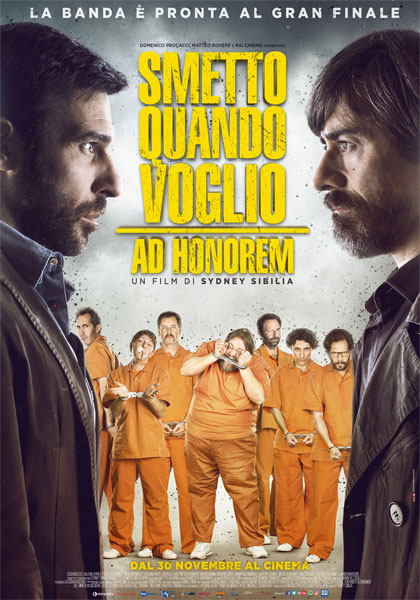 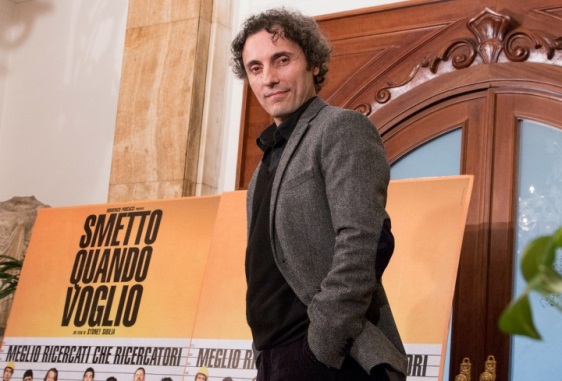 